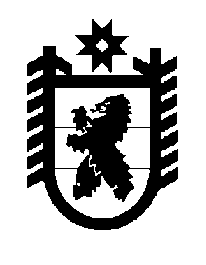 Российская Федерация Республика Карелия    ПРАВИТЕЛЬСТВО РЕСПУБЛИКИ КАРЕЛИЯПОСТАНОВЛЕНИЕот  25 марта 2019 года № 119-Пг. Петрозаводск О внесении изменений в постановление Правительства 
Республики Карелия от 18 января 2019 года № 14-ППравительство Республики Карелия п о с т а н о в л я е т:Внести в пункты 9, 10 приложения к постановлению Правительства Республики Карелия от 18 января 2019 года № 14-П «О распределении 
на 2019 год субсидий местным бюджетам на реализацию мероприятий по формированию современной городской среды» (Официальный интернет-портал правовой информации (www.pravo.gov.ru), 22 января 2019 года, 
№ 1000201901220003) изменения, изложив их в следующей редакции:           Глава Республики Карелия 					                  А.О. Парфенчиков«9.Медвежьегорский муниципальный район, в том числе8539,730«9.Медвежьегорское городское поселение4294,247«9.Пиндушское городское поселение3287,922«9.Повенецкое городское поселение957,56110.Муезерский муниципальный район, в том числе1158,53110.Муезерское городское поселение 1158,531».